    PISANO ZBRAJANJE BROJEVA DO 1000U  školskom vrtu cvatu  142 crvena i 6 žutih tulipana.      Koliko ukupno tulipana cvate u školskom vrtu ?     Napiši koliko je crvenih tulipana.      A koliko žutih ?         142                  6Kojom ćeš računskom radnjom računati ? Napiši znak +        SDJ                                              142                    Najprije zbrajamo jedinice   -  2 + 6 = 8           +    6                              148                     Desetice  i stotice prepišemo Odgovor :  U školskom vrtu raste ukupno 148 tulipana 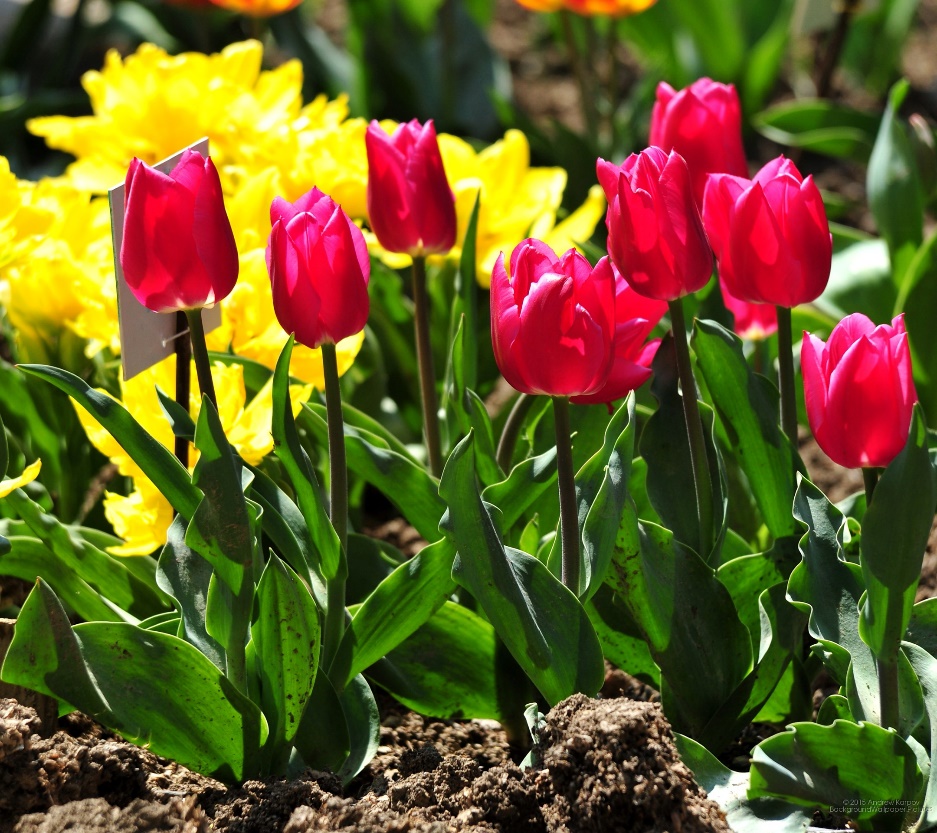 --------------------------------------------------------------------------------------------Prepiši zadatke u bilježnicu.Pisano zbroji. 135            124                261            322             413              521  +      4           +   3               +    7           +   5            +   6             +   8Broj   232  uvećaj za brojeve :  3, 6, 2, 1, 4, 7, 5,Ovako :   232               +    3